國立彰化師範大學語文中心Language Center, National Changhua University of Education.信用卡繳費單Credit Card Authorization Form填妥本單後請務必寄email到nancy0714@cc.ncue.edu.twPlease email Credit Card Authorization Form to nancy0714@cc.ncue.edu.twNumber電話：+886-04-7232105 ext. 1672姓    名Name繳費日期Date/　　　/yyyy / m m / d d班　　別Class繳費金額Payment新臺幣NT　　         　　元整 Dollars新臺幣NT　　         　　元整 Dollars新臺幣NT　　         　　元整 Dollars繳費方式Type of Card□　VISA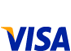 □　MASTER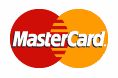 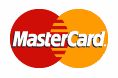 □　聯合信用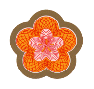 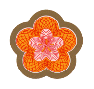 □　VISA□　MASTER□　聯合信用□　VISA□　MASTER□　聯合信用信用卡資料Credit Card Information持卡人姓名(Name on credit card)：　　　　　　　　　　　　　　　　　卡號(Credit Card Number)：□□□□-□□□□-□□□□-□□□□發卡銀行(Issuing Bank)：　　　　　　　　　　　　　  有效期限(Expiry Date)：□□∕20□□商店代號：　44-  授權碼：　　　　　　　　　（completed by NCUE）持卡人簽名(Authorized Signature)：　　　　　　　　　　　　　　　　　（需與信用卡簽名一致Authorized Signature should match the signature on the back of the credit card）持卡人姓名(Name on credit card)：　　　　　　　　　　　　　　　　　卡號(Credit Card Number)：□□□□-□□□□-□□□□-□□□□發卡銀行(Issuing Bank)：　　　　　　　　　　　　　  有效期限(Expiry Date)：□□∕20□□商店代號：　44-  授權碼：　　　　　　　　　（completed by NCUE）持卡人簽名(Authorized Signature)：　　　　　　　　　　　　　　　　　（需與信用卡簽名一致Authorized Signature should match the signature on the back of the credit card）持卡人姓名(Name on credit card)：　　　　　　　　　　　　　　　　　卡號(Credit Card Number)：□□□□-□□□□-□□□□-□□□□發卡銀行(Issuing Bank)：　　　　　　　　　　　　　  有效期限(Expiry Date)：□□∕20□□商店代號：　44-  授權碼：　　　　　　　　　（completed by NCUE）持卡人簽名(Authorized Signature)：　　　　　　　　　　　　　　　　　（需與信用卡簽名一致Authorized Signature should match the signature on the back of the credit card）